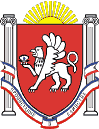 Администрация Новоандреевского сельского поселенияНовоандреевского района Республики Крым_____________________________________________________________________________ПОСТАНОВЛЕНИЕ10 июля 2019 года 			                    № 92 		                  с. НовоандреевкаОб утверждении Порядка и сроков составления проекта бюджета Новоандреевского сельского поселения Симферопольского района Республики Крым на 2020 год и плановый период 2021 и 2022 годовВ соответствии со статьями 169, 184 Бюджетного кодекса Российской Федерации, Федеральным законом от 06.10.2003 года № 131-ФЗ «Об общих принципах организации местного самоуправления в Российской Федерации», решением Новоандреевского сельского совета Симферопольского района Республики Крым №114/15 от 08.10.2015 «Об утверждении Положения о бюджетном устройстве и бюджетном процессе в Новоандреевском  сельском поселении Симферопольского района Республики Крым» (с изменениями и дополнениями), администрация Новоандреевского сельского поселения Симферопольского района Республики Крым,- ПОСТАНОВЛЯЕТ:Утвердить Порядок составления проекта бюджета Новоандреевского сельского поселения Симферопольского района Республики Крым на очередной финансовый год и плановый период ( приложение 1). Утвердить график составления проекта бюджета Новоандреевского сельского поселения Симферопольского района Республики Крым на очередной финансовый год и плановый период, (приложение 2).Постановление №45/1 от 14.06.2018 считать утратившим силу.Настоящее Постановление подлежит размещению на официальном сайте администрации Новоандреевского сельского поселения Симферопольского района Республики Крым (новоандреевка.рф), на информационном стенде по адресу: с.Новоандреевка, ул.Победы, д.36 (у здания конторы) .Настоящее постановление вступает в силу со дня его подписания.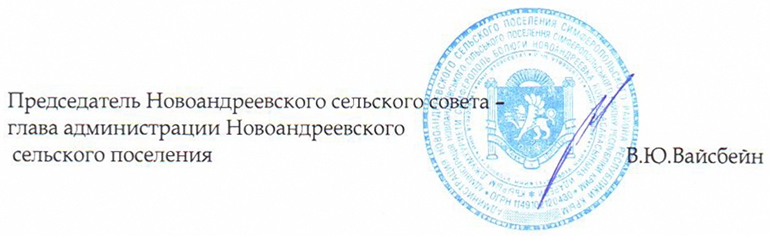 Приложение 1к постановлению администрацииНовоандреевского сельского поселения Симферопольского района Республики Крым    от 10.07.2019 г. № 92ПОРЯДОКсоставления проекта бюджета муниципального образования Новоандреевское сельское поселение Симферопольского района Республики Крым на 2020 год и плановый период 2021 и 2022 годовОбщие положения1.1.Настоящее Положение устанавливает порядок и сроки составления проекта бюджета муниципального образования  Новоандреевское сельское поселение Симферопольского района Республики Крым на 2020 год и плановый период 2021 и 2022 годов и подготовки необходимых для этого решений, документов и материалов.1.2.Проект бюджета муниципального образования  Новоандреевское сельское поселение Симферопольского района Республики Крым на 2020 год и плановый период 2021 и 2022 годов (далее — проект бюджета поселения) разрабатывается в соответствии Со статьями 169 и 184 Бюджетного кодекса Российской Федерации, Федеральным законом от 06.10.2003 года № 131-ФЗ «Об общих принципах организации местного самоуправления в Российской Федерации», Положением «О бюджетном устройстве и бюджетном процессе в Новоандреевском сельском поселении Симферопольского района Республики Крым».1.3.Понятия и термины, используемые в настоящем Положении, соответствуют содержанию понятий и терминов, применяемых в Бюджетном кодексе Российской Федерации, иных федеральных законах, регулирующих бюджетные правоотношения, и Решения Новоандреевского сельского совета от 08.10.2015 №114/15 «Об утверждении «Положения о бюджетном устройстве и бюджетном процессе в Новоандреевском сельском поселении Симферопольского района Республики Крым».Полномочия администрации Новоандреевского сельского поселения Симферопольского района Республики Крым при составлении проекта бюджета муниципального образования  Новоандреевское сельское поселение Симферопольского района Республики Крым на 2020 год и плановый период 2021 и 2022 годовПри составлении проекта бюджета муниципального образования  Новоандреевское сельское поселение Симферопольского района Республики Крым на 2020 год и плановый период 2021 и 2022 годов:а) одобряет основные направления бюджетной и налоговой политики на 2020 год и плановый период 2021-2022 годов.б) одобряет прогноз социально-экономического развития Новоандреевского сельского поселения Симферопольского района Республики Крым на 2020 год и плановый период 2021-2022 годов;в) одобряет основные характеристики проекта бюджета муниципального образования  Новоандреевское сельское поселение Симферопольского района Республики Крым на 2020 год и плановый период 2021 и 2022 годов, а также объем бюджетных ассигнований на исполнение действующих и принимаемых расходных обязательств Новоандреевского сельского поселения Симферопольского района Республики Крым;г) утверждает (вносит изменения в утвержденные) долгосрочные целевые программы, реализуемые за счет средств бюджета Новоандреевского сельского поселения Симферопольского района Республики Крым;д) согласует проект решения о бюджете муниципального образования Новоандреевское сельское поселение Симферопольского района Республики Крым на 2020 год и плановый период 2021 и 2022 годов и прилагаемые к ним документы и материалы для вынесения на сессию Новоандреевского сельского совета Симферопольского района Республики Крым.3. Полномочия органов муниципальной власти при составлении проекта бюджета муниципального образования  Новоандреевское сельское поселение Симферопольского района Республики Крым на 2020 год и плановый период 2021 и 2022 годов.В целях формирования проекта бюджета поселения на очередной финансовый год и плановый период сектор экономики, финансов и бухгалтерского учета администрации муниципального образования: а) организует разработку проекта бюджета поселения; б) разрабатывает проект основных направлений бюджетной и налоговой политики поселения на очередной финансовый год и плановый период; в) разрабатывает проектировки основных характеристик Бюджета, а также определяет общий объем бюджетных ассигнований Бюджета на исполнение действующих и принимаемых расходных обязательств;         г) составляет проект бюджета поселения, в том числе определяет основные характеристики бюджета поселения, распределение бюджетных ассигнований по кодам Бюджетной классификации Российской Федерации; д) подготавливает с учетом предложений, расчетов и обоснований объемные показатели прогноза поступлений доходов в бюджет поселения и источников финансирования бюджета поселения по кодам Бюджетной классификации Российской Федерации; е) разрабатывает проекты программ муниципальных внутренних заимствований поселения; ж)     осуществляет оценку ожидаемого исполнения за текущий финансовый год бюджета поселения;з) формирует перечень и коды целевых статей и видов расходов классификации расходов бюджетов, а также перечень статей и подстатей доходов бюджетов, а также перечень статей и видов источников финансирования дефицита бюджетов;и) формирует и представляет в постоянную депутатскую комиссию Новоандреевского сельского совета по вопросу планирования бюджета, финансам и законодательству проект решения о Бюджете на очередной год и плановый период и пояснительную записку к нему. При составлении проекта Бюджета муниципального образования  Новоандреевское сельское поселение Симферопольского района Республики Крым на 2020 год и плановый период 2021 и 2022 годов заместитель главы администрации совместно с ведущими специалистами разрабатывает проекты муниципальных программ.        3.3. При составлении проекта Бюджета муниципального образования  Новоандреевское сельское поселение Симферопольского района Республики Крым на 2020 год и плановый период 2021 и 2022 годов сектор экономики, финансов и бухгалтерского учета администрации Новоандреевского сельского поселения:б) разрабатывает прогноз закупок для муниципальных нужд муниципального образования; в) разрабатывает прогноз социально-экономического развития муниципального образования на очередной финансовый год и плановый период; г) готовит пояснительную записку к проекту решения Новоандреевского сельского совета Симферопольского района Республики Крым о бюджете муниципального образования  Новоандреевское сельское поселение Симферопольского района Республики Крым на 2020 год и плановый период 2021 и 2022 годов.При составлении проекта бюджета поселения на очередной финансовый год получатели бюджетных средств представляют: а) обоснование бюджетных ассигнований; б) предложения по изменению объема и (или) структуры расходных обязательств Новоандреевского сельского поселения, предложения по увеличению бюджетных ассигнований на реализацию утвержденных целевых программ, проекты нормативных правовых актов в соответствующей сфере деятельности; в) предложения к пояснительной записке к проекту решения Новоандреевского сельского совета Симферопольского района Республики Крым о бюджете поселения в соответствующей сфере деятельности;г) другие данные и материалы, необходимые для составления проекта Бюджета поселения.3.5. При составлении проекта бюджета муниципального образования  Новоандреевское сельское поселение Симферопольского района Республики Крым на 2020 год и плановый период 2021 и 2022 годов администрация Новоандреевского сельского поселения Симферопольского района Республики Крым, как главный администратор доходов и главный администратор источников финансирования дефицита бюджета разрабатывает прогноз объема поступлений в бюджет Новоандреевского сельского поселения Симферопольского района Республики Крым по соответствующим видам (подвидам) доходов и источникам финансирования дефицита бюджета муниципального образования.Приложение 2к постановлению администрацииНовоандреевского сельского поселения Симферопольского района Республики Крым    от 10.07.2019 г. № 91  ПЛАН-ГРАФИКРАЗРАБОТКИ ПРОЕКТА БЮДЖЕТА МУНИЦИПАЛЛЬНОГО ОБРАЗОВАНИЯ   НОВОАНДРЕЕВСКОЕ СЕЛЬСКОЕ ПОСЕЛЕНИЕ СИМФЕРОПОЛЬСКОГО РАЙОНА РЕСПУБЛИКИ КРЫМ НА 2020 -2022 ГОДЫN 
п/пНаименование мероприятия,  
документа, показателя    Исполнитель     Срок    
исполнения     Получатель  
информации  123451  Прогноз социально-экономического развития Новоандреевского сельского поселения Симферопольского района Республики Крым на 2020 год и плановый период 2021-2022 годов                      Заведующий сектором экономики, финансов и бухгалтерского учетаДо 20 августа2019Сектор экономики, финансов и бухгалтерского учетаадминистрации Новоандреевского сельского поселения2  Прогноз поступления налоговых и неналоговых доходов бюджета   Новоандреевского сельского поселения Симферопольского района Республики Крым на 2020 год и плановый период 2021-2022 годов в разрезе кодов бюджетной классификации Российской Федерации по формам, доведенным Министерством финансов Республики Крым                   Заведующий сектором экономики, финансов и бухгалтерского учета; Начальник межрайонной ИФНС №5 по Республике Крым;До 01 сентября 2019Сектор экономики, финансов и бухгалтерского учетаадминистрации Новоандреевского сельского поселения3 Проект основных направлений бюджетной и налоговой политики на 2020год и плановый период 2021-2022 годов                         Заведующий сектором экономики, финансов и бухгалтерского учетадо 10 октября 2019  Сектор экономики, финансов и бухгалтерского учетаадминистрации Новоандреевского сельского поселения4Формирование кодов целевых статей расходов бюджета   Новоандреевского сельского поселения Симферопольского района Республики Крым на 2020 год и плановый период 2021-2022 годовЗаведующий сектором экономики, финансов и бухгалтерского учетаДо 1 августа 2019Сектор экономики, финансов и бухгалтерского учета администрации Новоандреевского сельского поселения5Подготовка реестра расходных обязательств главного распорядителя бюджетных средств на 2020-2022 годы                           Заведующий сектором экономики, финансов и бухгалтерского учетаДо 1 августа 2019Сектор экономики, финансов и бухгалтерского учета администрации Новоандреевского сельского поселения6Прогноз закупок для муниципальных нужд Новоандреевского сельского поселения Симферопольского района Республики Крым на 2020 год и плановый период 2021-2022 годовЗаведующий сектором экономики, финансов и бухгалтерского учетаДо 1 августа 2019Администрация Новоандреевского сельского поселения7Подготовка постановления Администрации Новоандреевского сельского поселения Симферопольского района Республики Крым «О прогнозе социально-экономического развития Новоандреевского сельского поселения Симферопольского района Республики Крым на 2020 год и плановый период 2021-2022 годов»Заведующий сектором экономики, финансов и бухгалтерского учетадо 01  сентября 2019Администрация Новоандреевского сельского поселения8Разработка проектов целевых муниципальных программ на 2020 год и плановый период 2021-2022 годов     Заместитель главы администрации Новоандреевского сельского поселения До 01 августа2019 Администрация Новоандреевского сельского поселения9Представление паспортов целевых муниципальных программ на 2020 год и плановый период 2021-2022 годов     Заместитель главы администрации Новоандреевского сельского поселениядо 01  сентября 2019Администрация Новоандреевского сельского поселения10Формирование реестра расходных обязательств Новоандреевского сельского поселения на 2020 год и плановый период 2021-2022 годов     Сектор экономики, финансов и бухгалтерского учета администрации Новоандреевского сельского поселенияДо 15 октября 2019Администрация Новоандреевского сельского поселения11Формирование реестра источников доходов бюджета Новоандреевского сельского поселения на 2020 год и плановый период 2021-2022 годов  по форме, утвержденной министерством финансов Республики Крым   Сектор экономики, финансов и бухгалтерского учета администрации Новоандреевского сельского поселенияДо 15 октября 2019Администрация Новоандреевского сельского поселения12Формирование и представление проекта     бюджета   Новоандреевского сельского поселения Симферопольского района Республики Крым на 2020 год и плановый период 2021-2022 годов на согласованиеСектор экономики, финансов и бухгалтерского учета администрации Новоандреевского сельского поселенияДо 01 ноября 2019Постоянная депутатская комиссия Новоандреевского сельского совета по вопросу планирования бюджета, финансам и законодательству12Подготовка пояснительной записка к проекту решения Новоандреевского сельского совета Симферопольского района Республики Крым «О бюджете муниципального образования Новоандреевского сельского поселения Симферопольского района Республики Крым на 2020 год и плановый период 2021 и 2022 годов»Сектор экономики, финансов и бухгалтерского учета администрации Новоандреевского сельского поселенияДо 01 ноября 2019Администрация Новоандреевского сельского поселения13Проведение публичных (общественных) слушаний проекта бюджета  муниципального образования  Новоандреевского сельского поселения Симферопольского района Республики Крым на 2020 год и плановый период 2021- 2022 годовАдминистрация Новоандреевского сельского поселенияВ течение 15 дней после принятия решения о проведении публичных слушанийАдминистрация Новоандреевского сельского поселения14Представление  проекта   бюджета муниципального образования Новоандреевское сельское поселение Симферопольского района Республики Крым на 2020 год  и плановый период 2021 и 2022 годов на сессию Новоандреевского сельского совета Симферопольского района Администрация Новоандреевского сельского поселенияДо 30 декабря 2019Новоандреевский сельский совет